KONKURRANSEGRUNNLAG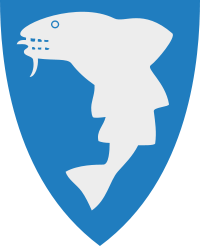 Åpen anbudskonkurranse etter forskriftens del I og III for anskaffelse avForbruksmateriell for renhold og renholdsmaskinerSaksnr.21/2977Innhold 1	GENERELL BESKRIVELSE	31.1	Oppdragsgiver	31.2	Anskaffelsens formål	31.3	Omfang	31.4	Kontraktsverdi / volum	31.5	Deltilbud	31.6	Viktige datoer	41.7	Kostnader ved utarbeidelse av tilbud	41.8	Taktisk prising	42	REGLER FOR GJENNOMFØRING AV KONKURRANSEN OG KRAV TIL TILBUD	42.1	Anskaffelsesprosedyre	42.2	Skatteattest	52.3	Taushetsplikt	52.4	Brudd på regler som nevnt i dette punkt.	52.5	Vedståelsesfrist	52.6	Oppdatering av konkurransegrunnlaget	52.7	Tilleggsopplysninger	62.8	Krav til Ordre og fakturering	63	DET EUROPEISKE EGENERKLÆRINGSSKJEMAET (ESPD)	63.1	Generelt om ESPD	63.2	Nasjonale avvisningsgrunner	73.3	Samlet angivelse for alle kvalifikasjonskrav i ESPD skjemaet	74	KVALIFIKASJONSKRAV	74.1	Leverandørens registrering, autorisasjon mv.	84.2	Leverandørens økonomiske og finansielle kapasitet	84.3	Leverandørens tekniske og faglige kvalifikasjoner	85	TILDELINGSKRITERIER	85.1	Evalueringsmetode	96	Innlevering av tilbud og tilbudsutforming	106.1	Innlevering av tilbud	106.2	Kommunikasjon	106.3	Tilbudets utforming	117	Vedlegg	128	10. Tilbudsbrev	13GENERELL BESKRIVELSEOppdragsgiverVågan Kommune er oppdragsgiver, og inngår avtalene for den daglige drift av virksomheter som er tilknyttet kommunens innkjøpsordning.Oppdragsgivers kontaktperson er:Eventuelle spørsmål skal rettes til kontaktpersonen per e-post. Det skal ikke være kontakt/kommunikasjon med andre personer hos oppdragsgiver hva gjelder anbudskonkurransen enn nevnte kontaktperson.Anskaffelsens formålVågan Kommune inviterer til åpen anbudskonkurranse om rammeavtale på levering av forbruksmateriell for renholdutstyr og renholdsmaskiner og annet forbruksmateriell i forbindelse med drift av renhold i Vågan kommune. Det skal inngås en kontrakt for hele kommunen. Avtalen skal gjelde i 24 mnd.  med opsjon på forlengelse på (1+1) år. Vedlegg 2 til konkurransegrunnlaget er prisskjema. Prisskjema består av en forside, 6 faner med produkter og 2 faner med forklaringer. Les sidene med forklaringer nøye. OmfangAnskaffelsen omfatter: Bestilling, levering og transport av forbruksmateriell for renholdutstyr leveres til brukerstedene i enhetene i Vågan Kommune. Vedlegg oversikt over adresser og lokasjoner. Alle produkter skal leveres DDP Vågan kommune. Varekatalog skal lagres med dato som tilbudet leveres, slik at Vågan kommune ved kontroller kan kontrollere om referanse priser og % rabatt er i tråd med tilbud.Kontraktsverdi / volumAnskaffelsens samlede kontraktsverdi estimeres kr. til 7.6 MNOK over 4 år, ekskl. MVA. og maks kr 8.8 mill. Årsak til den høye maks innkjøp er signaler om prisøkning. Tallene er basert på historiske data og Oppdragsgivers forventede fremtidige behov. Oppdragsgiver forplikter seg ikke til tilsvarende uttak. Pris oppgis DDP Svolvær. 1.4.1 Produktendring i kontraktsperioden:Når produkt får nytt vare nr. eller skiftes ut/utgår. Skal tilsvarene produkt erstatte utgått produkt med samme pris og sendes melding til oppdragsgiver innen 14 dager etter endring. DeltilbudDet er ikke anledning til å gi tilbud på deler av leveransens omfang. Vi har delt opp konkurransen av forbruksmateriell til kontorrekvisita i tre deler, kontorrekvisita, renholdutstyr og kontormøbler for at det skal være oversiktlig for våre bestillere i de ulike avdelingene, i og med at vi ikke har egen innkjøpsgruppe/team.Viktige datoerOppdragsgiver har lagt opp til følgende tidsrammer for prosessen:  Det gjøres oppmerksom på at tidspunktene etter åpning av tilbudene er foreløpige. En eventuell forlengelse av vedståelsesfrist kan kun skje med leverandørens samtykke.Kostnader ved utarbeidelse av tilbudTilbyder bærer selv alle kostnader relatert til tilbudet og deltakelsen i konkurransen. Taktisk prising Taktisk prising er ikke tillatt og kan føre til avvisning. Taktiskprisede tilbud som medfører at tilbudene ikke er sammenlignbare, vil bli avvist. Taktisk prising brukes i denne sammenheng om i de tilfeller hvor tilbyder bevisst utnytter feil og svakheter i konkurransegrunnlaget. Det regnes ikke som taktisk prising der tilbyderen priser tilbudet lavt av strategiske årsaker. Videre er taktisk prising når tilbydere utnytter svakheter i konkurransegrunnlaget, for eksempel ved å utnytte oppdragsgivers feil i mengdeangivelse eller setter høy pris på komponenter som ikke er gjenstand for evaluering. REGLER FOR GJENNOMFØRING AV KONKURRANSEN OG KRAV TIL TILBUD AnskaffelsesprosedyreAnskaffelsen gjennomføres i henhold til lov om offentlige anskaffelser av 17. juni 2016 (LOA) og forskrift om offentlige anskaffelser (FOA) FOR 2016-08-12-974. del I og del III. Kontraktstildeling vil bli foretatt etter prosedyren åpen anbudskonkurranse, jfr. FOA § 13-1(1). I denne konkurransen er det ikke anledning til å forhandle. Det er følgelig ikke anledning til å endre tilbudet etter tilbudsfristens utløp. Videre gjøres det oppmerksom på at tilbud som inneholder vesentlige avvik fra anskaffelsesdokumentene skal avvises etter forskrift om offentlige anskaffelser § 24-8(1) b. Oppdragsgiver kan avvise tilbud som inneholder avvik fra anskaffelsesdokumentene, uklarheter eller lignende som ikke må anses ubetydelige, jfr. forskriftens § 24-8(2) a.Leverandøren oppfordres derfor på det sterkeste til å følge de anvisninger som gis i dette konkurransegrunnlaget med vedlegg og eventuelt stille spørsmål ved uklarheter per e-post til kontaktperson.SkatteattestValgte leverandør skal på forespørsel levere skatteattest for merverdiavgift og skatteattest for skatt. Dette gjelder bare dersom valgte leverandør er norsk. Skatteattesten skal ikke være eldre enn 6 måneder regnet fra fristen for å levere tilbud.      Mulig denne vil komme ved hjelp av e-bevis. Vi vil etterspørre skatteattest før tildeling, om vi ikke får den digitalt fra skattevesenet.TaushetspliktOppdragsgiver og dennes ansatte plikter å hindre at andre får adgang eller kjennskap til opplysninger om tekniske innretninger og fremgangsmåter eller drifts- og forretningsforhold det vil være av konkurransemessig betydning å hemmeligholde, jf. FOA § 7-4, jf. forvaltningsloven § 13.Ved forespørsel skal Leverandørene levere en utgave av tilbudet hvor det leverandøren mener er av konkurransemessig betydning å hemmeligholde er sladdet. Eksempler på slike taushetsbelagte opplysninger kan være personalopplysninger, referansebeskrivelser, opplysninger om samarbeidspartnere, enhetspriser, timepriser etc. Brudd på regler som nevnt i dette punkt.Dersom oppdragsgiver kan dokumentere at leverandøren har begått alvorlige eller gjentatte brudd på bestemmelser om miljø, arbeidsforhold og sosiale forhold som følger av nasjonale regler, EØS-regler, tariffavtaler eller internasjonale avtaler, kan leverandøren bli avvist fra konkurransen. VedståelsesfristLeverandøren må vedstå seg sitt tilbud til det tidspunktet som er angitt i pkt. 1.6 ovenfor. Oppdatering av konkurransegrunnlagetEventuelle rettelser, suppleringer eller endringer av konkurransegrunnlaget, samt spørsmål og svar i anonymisert form, vil bli formidlet til alle leverandører som har registrert sin interesse for anskaffelsen på Doffin.no. All kommunikasjon i prosessen skal foregå via Mercell/portalen, www.mercell.no. Henvendelser mottatt senere enn 5 dager før tilbudsfristen vil ikke bli besvart. TilleggsopplysningerDersom leverandøren finner at konkurransegrunnlaget ikke gir tilstrekkelig veiledning, kan han skriftlig be om tilleggsopplysninger hos oppdragsgiver ved oppdragsgivers kontaktperson.Dersom det oppdages feil i konkurransegrunnlaget, bes det om at dette formidles skriftlig til Oppdragsgivers kontaktperson.Skriftlig henvendelse om tilleggsopplysninger merkes: Anbudskonkurranse – "forbruksmateriell for forbruksmateriell for renholdutstyr og renholdsmaskiner" for Vågan kommune» og sendes til Oppdragsgivers kontaktperson pr e-post.  Krav til Ordre og faktureringOversikt over hva som kreves for å kunne motta bestillinger på EHFForutsetning for løsningen er mottak av Innkjøpsordre på EHF 3.0 format via aksesspunkt Tieto Evry. Varekatalog alternativer:Varekatalog EHF 3.0EHF Punchout Varekatalog i excelEHF faktura med innkjøpsordreUtfyllende beskrivelser av EHF formatet kan finnes hos anskaffelser.nohttps://www.anskaffelser.no/verktoy/veiledere/elektronisk-handelsformat-ehf-veileder-systemleverandorerDET EUROPEISKE EGENERKLÆRINGSSKJEMAET (ESPD)Generelt om ESPDLeverandøren skal levere det elektroniske europeiske egenerklæringsskjemaet sammen med tilbudet som foreløpig dokumentasjon på oppfyllelse av kvalifikasjonskravene og at det ikke foreligger grunner for avvisning.I denne konkurransen skal leverandørene fylle ut ESPD-skjemaet som er integrert i Mercell. Oppdragsgiver kan på ethvert tidspunkt i konkurransen be leverandøren levere alle eller deler av dokumentasjonsbevisene dersom dette er nødvendig for å sikre at konkurransen gjennomføres på riktig måte. Leverandøren må derfor sørge for å ha dokumentasjonen tilgjengelig. Før tildeling av kontrakten vil Oppdragsgiver kreve at den valgte leverandøren straks leverer oppdaterte dokumentasjonsbevis.Nasjonale avvisningsgrunnerI henhold til ESPD del III: Avvisningsgrunner, seksjon D: «Andre avvisningsgrunner som er fastsatt i den nasjonale lovgivingen i oppdragsgiverens medlemsstat» De norske anskaffelsesreglene går lenger enn hva som følger av avvisningsgrunnene angitt i EUs direktiv om offentlige anskaffelser og i standardskjemaet for ESPD. Det presiseres derfor at i denne konkurransen gjelder og alle avvisningsgrunnene i anskaffelsesforskriftens § 24-2, inkludert de rent nasjonale avvisningsgrunne. Følgende av avvisningsgrunnene i anskaffelsesforskriften § 24-2 er rent nasjonale avvisningsgrunner:§24-2(2). I denne bestemmelsen er det angitt at oppdragsgiver skal avvise en leverandør når han er kjent med at leverandøren er rettskraftig dømt eller har vedtatt et forelegg for de angitte straffbare forholdene. Kravet til at oppdragsgiver skal avvise leverandører som har vedtatt forelegg for de angitte straffbare forholdene er et særnorsk krav.24-2(3) bokstav i. Avvisningsgrunnen i ESPD skjemaet gjelder kun alvorlige feil i yrkesutøvelsen, mens den norske avvisningsgrunnen også omfatter andre alvorlige feil som kan medføre tvil om leverandørens yrkesmessige integritet.Samlet angivelse for alle kvalifikasjonskrav i ESPD skjemaetI denne konkurransen kan leverandørene i ESPD skjemaet gi en samlet erklæring om at han oppfyller samtlige av de kvalifikasjonskravene som fremkommer av dette konkurransegrunnlaget. Dette gjøres i ESPD skjemaets del IV seksjon a.KVALIFIKASJONSKRAVFor å kunne få sitt tilbud evaluert må leverandøren fylle ut det elektroniske egenerklæringsskjemaet om at han oppfyller samtlige av de kvalifikasjonskravene som er oppgitt nedenfor. Vi gjør oppmerksom på at Vågan kommune har ebevis og da vil følgende gjelde; Oppdragsgiver benytter eBevis i denne konkurransen. eBevis gjør det mulig for oppdragsgiver å elektronisk hente inn opplysninger som dokumenterer at du oppfyller kvalifikasjonskravene knyttet til firmaattest og økonomisk kapasitet, og at det ikke foreligger avvisningsgrunner mht. skatter og avgifter. Oppdragsgiver kan få tilgang til virksomhetsinformasjon fra Brønnøysundregistrene og restanser fra Skatteetaten.Før oppdragsgiver kan hente opplysninger gjennom eBevis må du gi samtykke. Dette gjøres i Altinn. Dersom du ikke samtykker til bruk av eBevis må dokumentasjonen oppdragsgiver ber om sendes inn manuelt.Leverandørens registrering, autorisasjon mv.Leverandørens økonomiske og finansielle kapasitetDersom leverandøren har saklig grunn til ikke å fremlegge den dokumentasjon oppdragsgiver har krevd, kan han dokumentere sin økonomiske og finansielle kapasitet ved å fremlegge ethvert annet dokument som oppdragsgiver anser egnet.Leverandørens tekniske og faglige kvalifikasjoner  TILDELINGSKRITERIERTildelingen skjer på basis av hvilket tilbud som har det beste forholdet mellom pris, kvalitet og miljø, basert på følgende kriterier: Evalueringsmetode5.1.1 Evaluering av prisProdukterPriser på varer i sortiment oppgis i prisskjemaene. Tilbyderne skal sende inn sine veiledende priser på samtlige varer som faller inn under de etterspurte varegruppene. Der det er oppgitt et produkt fra en spesifikk produsent, f.eks. "Dagligrent 1L u/parfyme Tendercare (12)", skal dette forstås som " Dagligrent 1L u/parfyme Tendercare (12) eller tilsvarende". Dersom tilbyder velger å tilby et slikt tilsvarende produkt, må tilbyder levere tilstrekkelig dokumentasjon på at produktet er tilsvarende det som er oppgitt i prisskjemaet. Dette må ikke forstås som et krav om levering av det navngitte merket. Dokumentasjonen skal inneholde tilstrekkelig informasjon til at oppdragsgiver kan vurdere at produktet er et tilsvarende.Vi er ute etter enhetspriser og ikke pr. forpakning, som skal evalueres som en totalpris på Hovedsiden. Det er forklaring til prisskjema på eget fane ark og forklaring til evaluering. Følgende matematiske modeller vil benyttes ved evalueringen av pris:Oppdragsgiver bruker en absolutt evalueringsmodell for evaluering av pris der avvik fra beste teoretiske kvalitet, blir regnet om til et prispåslag og lagt på tilbudsprisen. Tilbyder med laveste totalpris vinner konkurransen.Dokumentasjon med simuleringsmuligheter på metoden kan lastes ned i Excel format fra konkurransen i Mercell «Simuler.Det brukes en poengskala fra 0-10 hvor det gis 10 poeng for beste besvarelse i de ulike kvalitetskriteriene. De andre besvarelsene vurderes opp mot beste besvarelse og scores forholdsmessig deretter. 5.1.2 Evaluering av kvalitetKvalitet vil bli evaluert av en brukergruppe hos Oppdragsgiver. De kriterier som skal evalueres under kvalitet er brukervennlighet, logistikk og miljø. Se forklaring og evaluering på prisskjema. 5.1.2.1 Brukervennlighet Brukervennlighet skal vurderes opp mot brukervennlighet med en beskrivelse av leverandør på håndtering av bestilling, rutiner for reklamasjon og rapporteringssystem for utgåtte produkter som skal erstattes.  Beste beskrivelse gis 10 poeng. De andre gis poeng mot beste besvarelse.  5.1.2.2 Logistikk Logistikkløsning og hvilken transport som benyttes samt drivstoff som benyttes under levering av produkter på de ulike lokalitetene i Vågan kommune. Beste Logistikk vurderes etter beste beskrivelse på levering av produkter på de ulike avdelinger og leveringstid. Beste beskrivelse teller 10 poeng og resterende poengberegnes opp mot beste beskrivelse. 5.1.2.3 Miljø: Den leverandøren som kan vise til flest antall miljøprodukter og oppgitte EPD nr. og mest transportvennlig løsning i forhold til miljø med minst CO2 utslipp. Den beste beskrivelse vil vektes med 10 poeng og de andre opp mot beste besvarelse. Innlevering av tilbud og tilbudsutforming Innlevering av tilbudTilbudet skal leveres elektronisk i Mercell innen fristen oppgitt i pkt. 1.5. Leverandøren kan før utløpet av tilbudsfristen gjøre eventuelle endringer og levere et nytt tilbud. Det siste leverte tilbudet regnes som det endelige tilbudet. Kommunikasjon Alle tilbud skal leveres elektronisk via Mercell portalen, www.mercell.no. innen tilbudsfristen. For sent innkomne tilbud vil bli avvist. (Systemet tillater heller ikke å sende inn tilbud elektronisk via Mercell etter tilbudsfristens utløp.)Er du ikke bruker hos Mercell, eller har du spørsmål knyttet til funksjonalitet i verktøyet, for eksempel hvordan du skal gi tilbud, ta kontakt med Mercell Support på tlf. 21 01 88 60 eller på e-post til: support@mercell.com. Det anbefales at tilbudet leveres i god tid før fristens utløp, f.eks. minimum 1 time før tilbudsfristens utløp. Skulle det komme tilleggsinformasjon fra oppdragsgiver som fører til at du ønsker å endre tilbudet ditt før tilbudsfristen utgår, kan du gå inn og åpne tilbudet, gjøre eventuelle endringer og levere på nytt helt inntil tilbudsfristen utgår. Det sist leverte tilbudet regnes som det endelige tilbudet. Elektronisk signatur ved levering. Du vil under innleveringsprosessen kunne bli bedt om en elektronisk signatur for å bekrefte at det er aktuell tilbyder som har sendt inn tilbudet. Elektronisk signatur kan dere skaffe på www.commdes.com, www.buypass.no eller www.bankid.no. Vi gjør oppmerksom på at det kan ta noen dager å få levert elektronisk signatur slik at denne prosessen settes i gang så snart som mulig.Det er viktig for oppdragsgiver at leverandør forsøker å svare kort og presist i de tilmålte svarboksene. Dersom oppdragsgiver har lagt ved et vedlegg som leverandør skal fylle ut, skal vedlegget lastes inn igjen i tilsvarende format.Tilbudets utformingTilbudet skal leveres etter den utforming det elektroniske systemet for innlevering angir. Tilbudet skal inneholde følgende dokumenter i tillegg til at leverandørene skal fylle ut ESPD-skjemaet i Mercell:Tilbudet utformes med denne disposisjonen:VedleggVedlegg I PrisskjemaVedlegg II EHF FaktureringVedlegg:  Kontrakts forslagVedlegg: forpliktelseserklæringVedlegg: Bygg oversikt10. TilbudsbrevLeverandører som er invitert til å levere tilbud skal fylle ut og levere dette skjemaet sammen med tilbudet sitt.Leverandøren skal fylle ut tabellen og signere under tabellen.Ovennevnte leverandør forespør med dette om deltakelse i konkurransen. Navn:Magne Haslevange-postmagne.haslevang@vagan.kommune.noAktivitetTidspunktFrist for å stille spørsmål til konkurransegrunnlaget06.01.22 kl. 1500Frist for å levere tilbud12.01.22 kl. 1400Tilbudsåpning12.01.2 kl. 1500Evaluering Uke 2/3Valg av leverandør og meddelelse til leverandørerUke 2/3Utløp av karensperiodeUke 3/4KontraktsinngåelseUke 4/5Tilbudets vedståelsesfrist2 mnd.Krav 	Dokumentasjonskrav Leverandøren skal være registrert i et foretaksregister, faglig register eller et handelsregister i den staten leverandøren er etablert.Norske selskaper: FirmaattestUtenlandske selskaper: Godtgjørelse på at selskapet er registrert i et foretaksregister, faglig register eller et handelsregister i den staten leverandøren er etablert.Krav Dokumentasjonskrav Leverandøren skal ha tilstrekkelig økonomisk og finansiell kapasitet til å kunne oppfylle kontrakten. Kredittverdighet uten krav til sikkerhetsstillelse vil være tilstrekkelig til å oppfylle kravet.Kredittvurdering som baserer seg på siste kjente regnskapstall. Ratingen skal være utført av kredittopplysningsvirksomhet som har konsesjon til å drive slik virksomhet.KravDokumentasjonskravLeverandøren skal ha erfaring fra sammenlignbare oppdrag.Beskrivelse av leverandørens inntil 2 mest relevante oppdrag i løpet av de siste 3 årene. Beskrivelsen må inkludere angivelse av oppdragets verdi, tidspunkt og mottaker (navn, telefon og e-post.) Det er leverandørens ansvar å dokumentere relevans gjennom beskrivelsen. Maks 2 siderTildelingskriterierVektDokumentasjonskravPrisUnder dette kriteriet vurderes tilbudt pris et utvalg av varene i Prisskjema 60 %Ferdig utfylt prisskjema Det er enhetspriser ned på detaljnivå vi er ute etter som skal evalueres. Dvs. pr. MTR, Kg, Liter, Ark, Stk. etc. Se prisskjema-fane-forklaring og evalueringKvalitetUnder dette kriteriet vurderes webløsning og innkjøpsportal, Brukervennlighet:Håndtering av -bestilling, -reklamasjon og  -rapporteringssystem som håndterer     hvordan leverandør håndterer endringer av utgåtte produkter som skal erstattes med nye produkter opp mot oppdragsgiver.Logistikk Miljø40 %(21 %1/3 på hver)   (9%)(10 %)Redegjørelse samt visuell presentasjon av rutiner og funksjonalitet for ordre og faktureringssystem som hensyntar Pkt. 2.8 – og oppdatering av nye katalogpriser gjennom aksesspunkt.  Samt beskrivelse av reklamasjon og rapporteringsrutiner for endringer av produkter.Logistikk løsning og hvilken transport som benyttes -samt drivstoff som benyttes under levering.Den leverandøren som kan vise til flest antall miljøprodukter og oppgitte EPD nr.Dokumentasjon	Signert tilbudsskjema med eventuelle forbehold/avvik fra konkurransegrunnlaget.           Tilbudsskjema priser eks. moms:Utfylt ESPD-skjema i Mercell som dokumenterer at leverandøren oppfyller kvalifikasjonskravene i kapittel 4 og at kvalifikasjonskrav er oppfylt og at det ikke foreligger avvisningsgrunner. Egenerklæring på at samtlige av de kvalifikasjonskravene som er oppgitt i kap. 4 oppfylles.Beskrivelse av leverandørens inntil 2 mest relevante oppdrag i løpet av de siste 3 årene, jf. punkt 4.3- maks 2 siderBeskrivelse av taushetsbelagt informasjon, og sladdet versjon- dersom aktuelt.Eventuelle underleverandører, dersom aktuelt skal oppgis med leverandørerklæring. Tilbudsbrev og signering.Referanse til saksnummer:Firmanavn:Org.nummer:Postadresse:Besøksadresse:Telefonnummer:Kontaktperson:Telefonnummer:Mobilnummer:E-postadresse:Forbehold:Vedståelsesfrist:StedDatoUnderskriftNavn med blokkbokstaver